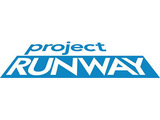 Name: ___________________        Class period: ______________                                                 Date: ___________________Assignment: Act as a fashion designer and create a detailed drawing of a new product. The possibilities are almost endless shoes, hats, shirts, dresses, backpacks … what’s the next big trend in fashion?  That’s up to you!Directions:Draw a detailed example of at least one fashion item.  “ a plain white shirt won’t cut it “You may use printed images as a reference for your drawing but you may not directly copy. The drawing must be completely colored in using colored pencils, this includes the background.The drawing must be done on a heavy weight paper, not on computer paper.You must show an effort to include details “ buttons, stitching, zippers, etc. “ You must include at least one of the principle of design in your product      (Rhythm, Perspective, Variety, Balance, Unity, Movement, Emphasis, Contrast)The finished product must be neatly completed and “not crumpled and dirty.”The drawing must be a new twist on fashion not an exact copy of what is already available in stores today.This project must be turned in on time. If it is more than two days late the grade will be reduced by 50%  The finished project must be turned in with two thumbnail/concept drawings .Class time must be used efficiently and you must demonstrate positive classroom behavior and a good work ethic. Due Date ____________________                                                    Maximum Points Possible ___________